          《在线课堂》学习单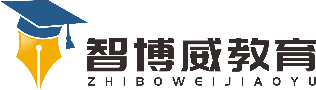 班级：                姓名：                 单元三年级下册第8单元课题25、慢性子裁缝和急性子顾客温故知新一、读拼音写词语。jí  xìng   jiāo huò   kuā jiǎng   fú  wù   chèn  shān  fù   zé（      ） （     ） （      ） （     ） （      ） （      ）二、选择加点字读音完全正确的一组（ ）A.泄气（xiè） 缝补（féng） 箱子（xiāng）B.承认（chén） 夸奖（kuā） 歪头（wāi）C.衣袖（yòu） 手艺（yì） 夹子（jiā）自主攀登 三、写出下列加点词的反义词。1.在您穿上我做的美观（       ）大方的新棉袄的时候，大家还会围着您直夸奖（       ），甚至羡慕您呢。四、给下列句子加上合适的标点符号。1.顾客感动极了 那太谢谢啦 您真的不用接袖子2. 你可别忘了 裁缝提醒他说 我是个慢性子裁缝啊五、将下列搭配恰当的词语用线连起来。一卷               顾客美观大方的         布料亲爱的             新棉袄稳中有升裁缝说：“那么，你（     ）在别的季节拿到新棉袄，（    ）不得不由着性子穿上，可是您无论在秋天、夏天还是春天穿一件棉袄，人家都会笑话您的。我呢，绝不会让别人笑话您。（    ），在您穿上我做的美观大方的新棉袄的时候，大家还会围着您直夸奖，（     ）羡慕您呢。”1.按照课文原文填空。2.用加点的关联词造句。    无论……还是……3.从文中找出一对反义词：（    ）——（      ）说句心里话